МБОУ «Наводовская ОШ», филиал Наводовский детский садПРОЕКТ«ЗНАКОМСТВО С ПРОФЕССИЕЙ ВРАЧА»ДЛЯ ДЕТЕЙ 1 МЛАДШЕЙ ГРУППЫ.                                                                 АВТОР: ШАТКОВА ЮЛИЯ ВЯЧЕСЛАВОВНА,       ВОСПИТАТЕЛЬ, ВЫСШАЯ КВАЛИФИКАЦИОННАЯ КАТЕГОРИЯД. НИКИФОРОВСКАЯ, 2023 г.                   Актуальность Придя первый раз в детский сад, дети знакомятся с новым для них окружающим миром. Детям предстоит знакомство с трудом людей, которые, на протяжении всего прибывания малышей в детском саду, будут о них заботиться.  Систематическая работа по ознакомлению воспитанников с трудом взрослых оказывает огромное влияние на развитие их социального опыта, воспитание положительного отношения и уважения к труду и профессиям. Социализация ребенка-дошкольника осуществляется в большей степени через игру, как самый близкий, доступный, интересный для детей вид деятельности.Цель Создать условия для формирования представлений у воспитанников о профессии врача.Задачи - познакомить детей с профессией врача, его трудовыми действиями, предметами-помощниками;- помочь увидеть значимость труда взрослых в конкретных трудовых процессах;- обогащать, расширять и активизировать словарный запас детей;- формировать начальные навыки ролевого поведения, побуждать к отражению полученных впечатлений в игре;- воспитывать уважение к труду данной профессии.Предполагаемый результат проекта У детей сформированы первоначальные представления о профессии врача, появится интерес играть в СРИ «Больница», меньше станут боятся людей в белых халатах (тревога во время осмотра и прививок).Тип проектаИинформационный, групповой, краткосрочный (1 неделя).База проведения проекта МБОУ «Наводовская ОШ», филиал Наводовский детский сад. Автор проекта: Шаткова Юлия Вячеславовна, воспитатель, высшая квалификационная категория. Участники проекта: воспитатель, медсестра детского сада, воспитанники, родители воспитанников.Этапы реализации проектаПервый этап – подготовительный (16.10 – 24.10)•	Создать развивающую среду: изготовить дидактические и настольные игры: «Собери картинку», «Предметы – помощники врача», театр на магнитах к стихотворению К. И. Чуковского «Доктор Айболит».• Формирование мотивационной готовности всех участников.•  Работа с родителями – обсудить с родителями вопрос о создании СРИ «Больница» (изготовление ширмы, приобретение спецодежды и атрибутов для игры), предложить вариант продукта проекта – изготовление страничек для альбома «Будь здоров, малыш!».• Подготовить информационный материал для родителей «Чистые руки – залог здоровья!»• Составление плана – графика мероприятий проекта.                        Второй этап -основнойПлан – график мероприятий проектаТретий этап – заключительный•	Проведение итоговой беседы для оценки результатов, которая покажет на сколько повысится уровень знаний и интерес по данной теме.• 	Оформление материала по проекту – презентация, альбом.• Подготовить благодарности родителям за участие в проекте.Заключение Проект реализован в полном объеме. Родители проявили интерес и приняли активное участие в реализации проекта. РППС группы по данной теме значительно пополнилась. Дети с удовольствием играют в новые игры.Список информационных источниковКартинки для занятий и изготовления игр из интернет – ресурсов.                                                                             ПРИЛОЖЕНИЕ 1Лепка «Витамины для зайчика».Цель: продолжать воспитывать у детей отзывчивость, желание прийти напомощь. Закреплять навыки лепки: отщипывать маленькие кусочкипластилина, скатывать их между ладонями или пальчиками на дощечке.Закреплять красный и жёлтый цвета.Пособия: мягкая игрушка Зайчик, силуэт баночки (для витаминок) для каждого ребёнка, пластилин красного и жёлтого цветов, дощечки для лепки.Предварительная работа: рассматривание шариков разных размеров, игры с шариками, лепка предметов круглой формы.Ход занятия.Воспитатель обращает внимание детей на то, что кто-то стучится в дверь. Выходит и приносит зайчика.- Посмотрите, ребята кого я встретила: это зайчик, поздоровайтесь с ним. -  Ты почему грустный, зайчонок?Зайчик чихает, кашляет.-Неужели ты заболел, зайчик?Зайчик здоровается с ребятами и рассказывает:-Я вот гулял по улице без шапочки и варежек и простудился. А ещё я немного снега поел и теперь я, кажется, заболел. Но я не хочу болеть! Если я заболею, то со мной никто не сможет играть, с больным. Ребятки, подскажите, пожалуйста. Что мне нужно сделать, что не разболеться?Воспитатель: -Не грусти зайка, ребятки тебе помогут.-Ребята, а вы хотите помочь зайчику в том, чтобы он не заболел? (Да). А как мы сможем помочь ему? (Ему нужны витамины).Воспитатель обращается к зайке: - Ты присядь, зайчонок, отдохни.Дети усаживаются на места.- Ребята, а какой формы витаминки? (Круглой)-А какого они цвета бывают? (И жёлтого, и красного)-Посмотрите, какого цвета у вас пластилин? (Красного, жёлтого)-А что нужно с делать, чтобы получился шарик? (Показываю приемы).-А как нам получить маленький шарик?Пальчиковая гимнастика.Напоминаю детям о посадке за столом: спинка прямая, ножки вместе, рукава необходимо засучить.Обратить внимание детей на силуэт баночки: складывать витаминки мы будем в баночку, начиная с низу, располагая рядом друг с другом.Дети начинают скатывать витаминки и складывают в баночки. Во время выполнения работы помогаю индивидуально.По окончании работы в месте с зайчиком рассматривают баночки с витаминками.Зайчик: - ой, сколько много витаминок! Я теперь точно не буду болеть. И я хочу    угостить своих друзей витаминками, чтобы и они не заболели.-Какие вы молодцы. Спасибо, ребятки, вы настоящие друзья.-Я больше не буду есть снег и ходить без шапки, и вы ребятки не ешьте снег, договорились? Я пойду в лес, угощать своих друзей витаминками, пока!                                                                          ПРИЛОЖЕНИЕ 2Беседа «Знакомство с профессией врача».Цель - дать элементарные представления о трудовых действиях врача, развивать речь, внимание, стремление заботиться о своем здоровье.Ход занятия:Когда люди заболевают, они всегда обращаются за помощью к врачам. Врач – это человек, который лечит людей. Врач работает в больнице.Воспитатель: вы хотите посмотреть, какие инструменты есть в кабинете у врача?Дети: да.Воспитатель: тогда нам нужно отправляться в больницу. Становитесь друг за другом, делайте паровозик и поехали.(Едут)Воспитатель: приехали, давайте посмотрим, с какими же инструментами работает врач. Для чего этот инструмент врачу? (показать фонендоскоп).(Дети говорят свои варианты)Воспитатель: правильно, эти инструментом врач прослушивает больных, а называется он фонендоскоп.Воспитатель: что делает этим прибором врач? (показать шпатель)Дети: горлышко смотрит.Воспитатель: да, это шпатель, им врач смотрит горлышко. Какой звук нужно произнести, чтобы доктор хорошо рассмотрел горлышко?Дети: а-а-а.Воспитатель: для чего нужен врачу этот инструмент? (показать градусник).Дети: чтобы измерять температуру.Воспитатель: как он называется?Дети: градусник.Воспитатель: это что такое? (показать шприц). Что делает врач шприцем?(дети говорят свои варианты)Воспитатель: что такое? (показывает бинт). Для чего нужен бинт врачу?Дети: перевязывать больных.Воспитатель: ребята, конечно, врачи очень умные, добрые, отзывчивые люди, но ведь мы с вами не хотим болеть, правда? Что нужно делать, чтобы не болеть?Дети: витамины есть.Воспитатель: да, кушать фрукты, овощи, т. к. в них есть витамины, а ещё чистить ежедневно зубы, делать зарядку, гулять на свежем воздухе. Я предлагаю вам сделать физкультурную минутку.Физкультминутка «Части тела».(Слушаем стихотворение и указываемна соответствующие части тела.)У меня есть голова,Грудь, живот, а там — спина,Ножки — чтобы поскакать,Ручки — чтобы поиграть.                   Итог занятия: молодцы всё правильно сказали.Когда головка горяча,Мы поскорей зовём врача.Болит животик перед сном –Опять врача мы позовём.Пусть гром гремит и дождь идёт,Врач обязательно придёт!Врач – наш хороший, верный друг.Он вылечит любой недуг.                                                                                ПРИЛОЖЕНИЕ 3                Экскурсия в кабинет медицинской сестры.Организационный моментВоспитатель: ребята, к нам пришла в гости Кошечка. Дети здороваются с Кошечкой.В: ребята, посмотрите, какая у нас сегодня грустная Кошечка. Воспитатель: кошечка, почему ты грустная? Что случилось?Кошечка: у меня болит лапка, мне больно.В группу входит медсестра.Медсестра: здравствуйте дети (дети здороваются).Воспитатель: Светлана Геннадьевна, у нас Кошечка заболел, лапка болит. Вы можете ей помочь?Медсестра: конечно. Давайте пойдем в медицинский кабинет, там есть все необходимое.Основная часть. Экскурсия. Воспитатель: посмотрите, какой просторный, чистый, уютный и интересный кабинет. Здесь работает наша медицинская сестра Светлана Геннадьевна.Медсестра: ребята, проходите в этот кабинет. Он называется процедурный. Здесь стоит кушетка, где я осматриваю деток, которые заболели. Здесь же делаю прививки, чтобы вы не болели. Василиса, садись на кушетку и держи Кошечку, чтобы она не боялась, а я её полечу. Что у тебя с лапой? (осматривает) сейчас я ей наложу повязку (показывает детям, как её делает). Вот и полечили! А ещё мы дадим Кошечке витаминку.Кошечка: уже мне немного лучше…Медсестра: ребята, а в моем кабинете есть ещё много разных предметов, кроме бинта. Как вы думаете, что это? Показывает весы. Это весы, чтобы вас взвешивать. Иди Сава, снимай ботиночки, становись на весы (взвешивает 2-3 детей).Посмотрите дети, а это ростомер. Он нужен для того, чтобы измерять рост, сравнивать, насколько вы подросли (измеряет 2-3 детей).Показывает фонендоскоп, шпатель, градусник с последующим рассказом.Воспитатель: спасибо Вам, Светлана Геннадьевна, за интересную экскурсию. Мы болеть не будем, будем принимать витамины, закаляться, делать утреннюю зарядку, заниматься спортом. Спасибо за Кошечку.Заключительная часть в группе.Воспитатель: дети, а как вы думаете нужная профессия медицинской медсестры? (ответы детей)Для чего она нужна? (ответы детей)Молодцы ребята, вы поняли, что без врача нам будет плохо. А врач может нам помочь, когда мы заболеем.ПРИЛОЖЕНИЕ 4                                 Анкета – обратная связь с родителями.Уважаемые родители, ответьте, пожалуйста на наши вопросы.•	Тема проекта была интересна для детей и для вас?   (да, нет)•	Содержание материала доступно, понятно для детей?    (да, нет)•	Возможно ли применение практических советов, которые были вам даны в домашних условиях?    (да, нет)•	Выразите ваше мнение об участии в проекте. ____________________________________________________________________________________________________________________________________________________________________________________________________________•	Как вы считаете, нужно ли использовать проектную деятельность с детьми в рамках образовательной деятельности?(да, нет)• Если да, то какие, по вашему мнению, темы были бы интересны и актуальны? ________________________________________________________________________________________________________________________________________                                                  СПАСИБО                                               ПРИЛОЖЕНИЕ 5Картинки для изготовления дидактических игр или альбома.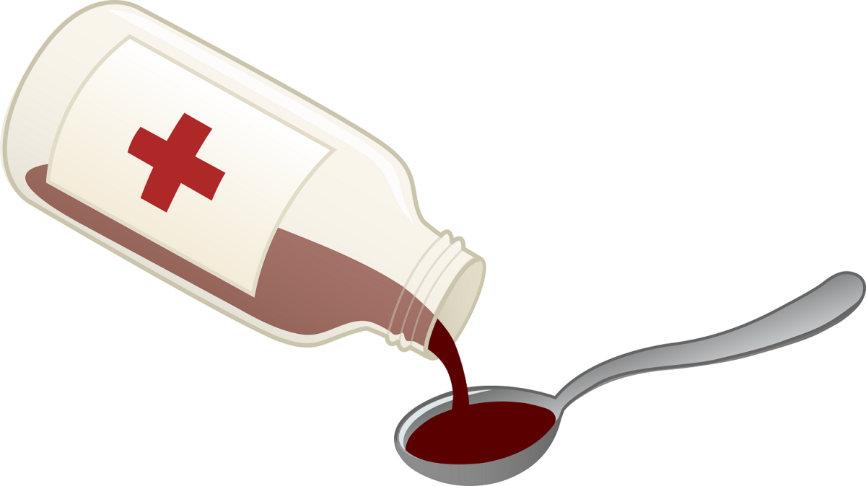 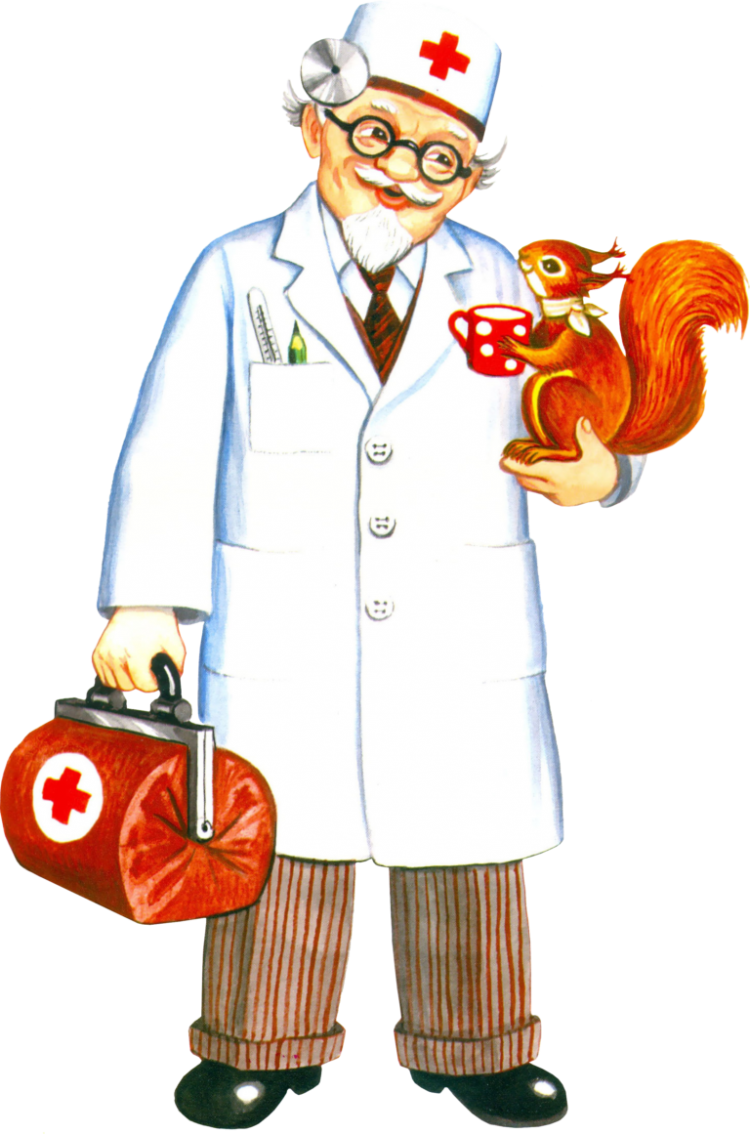 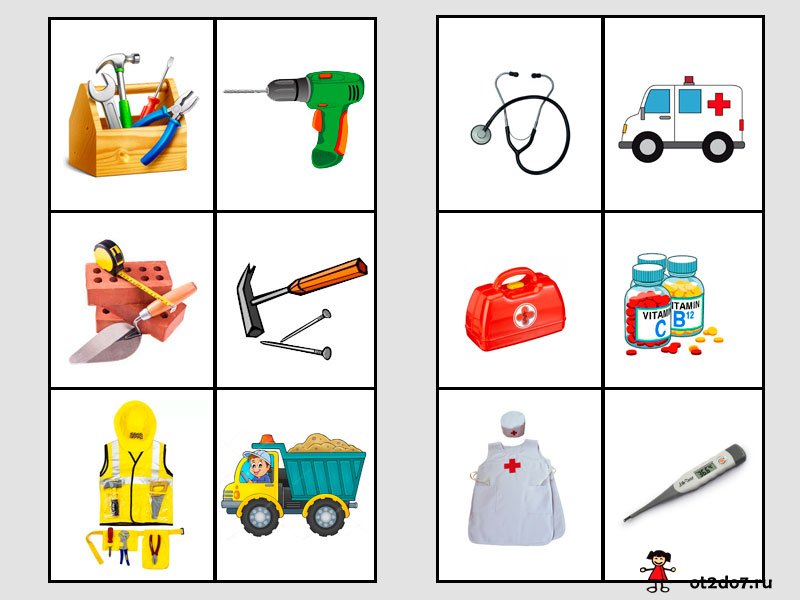 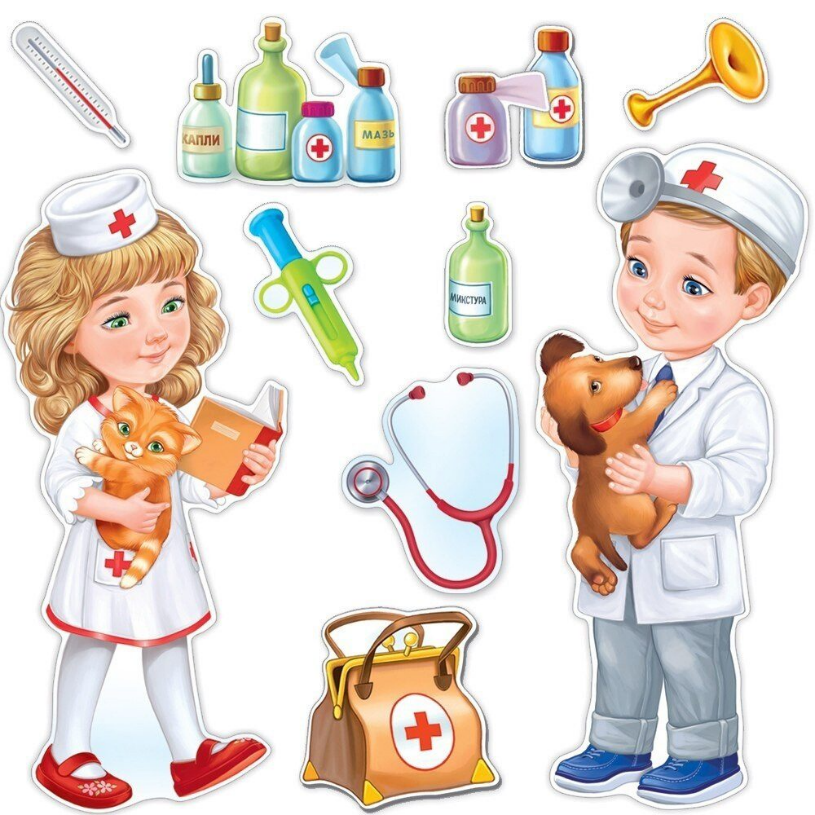 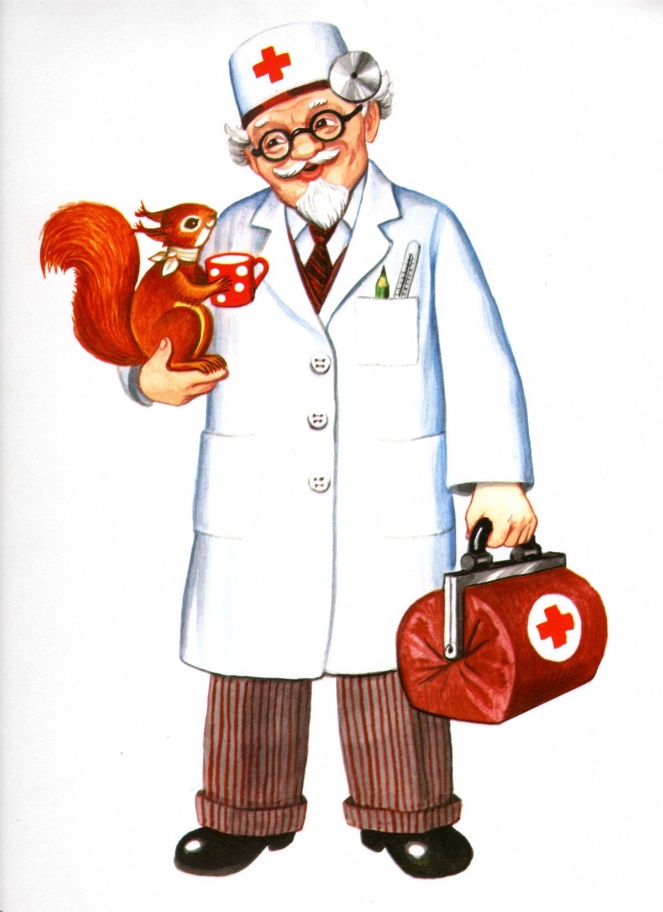 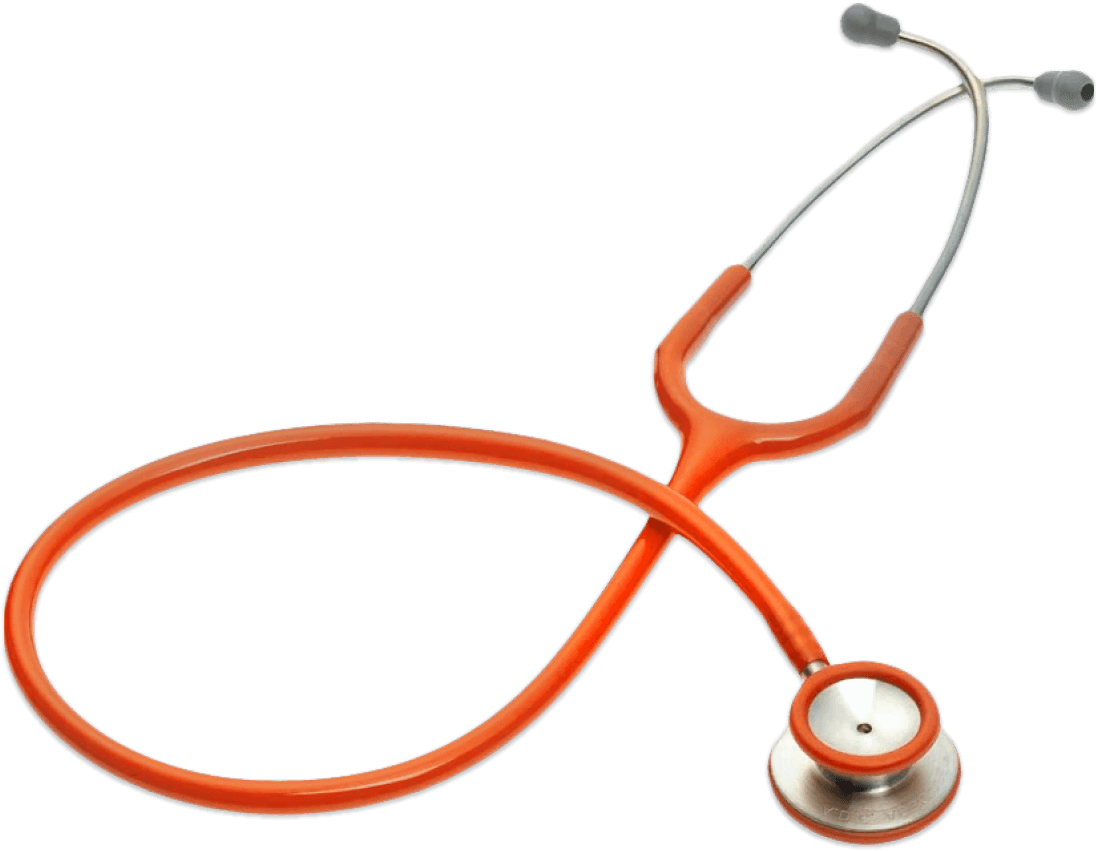 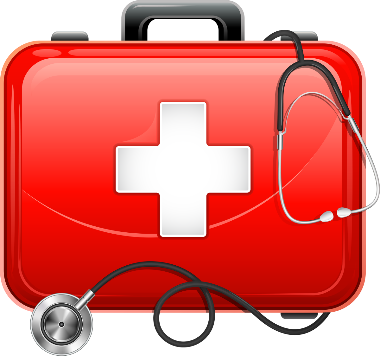 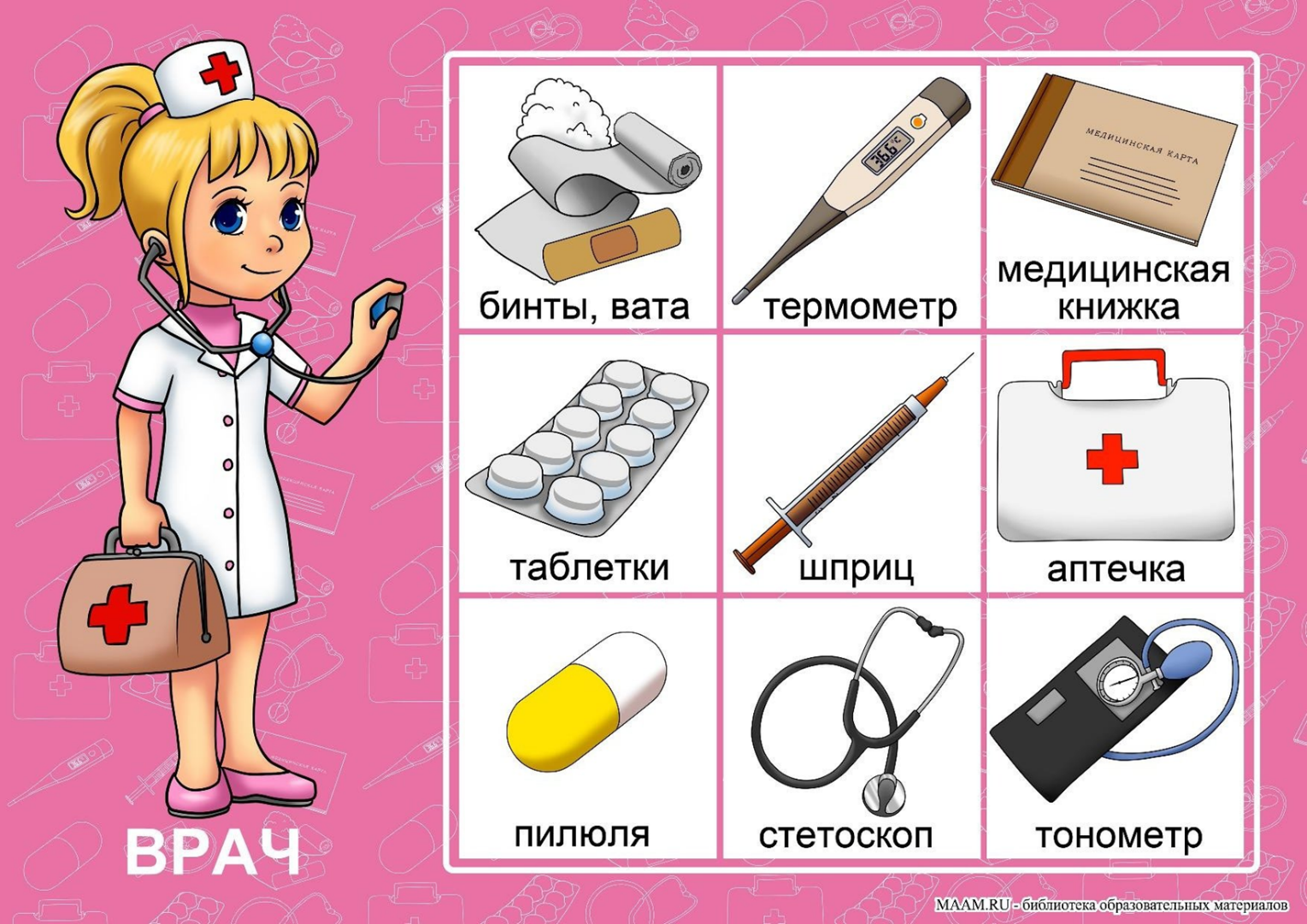 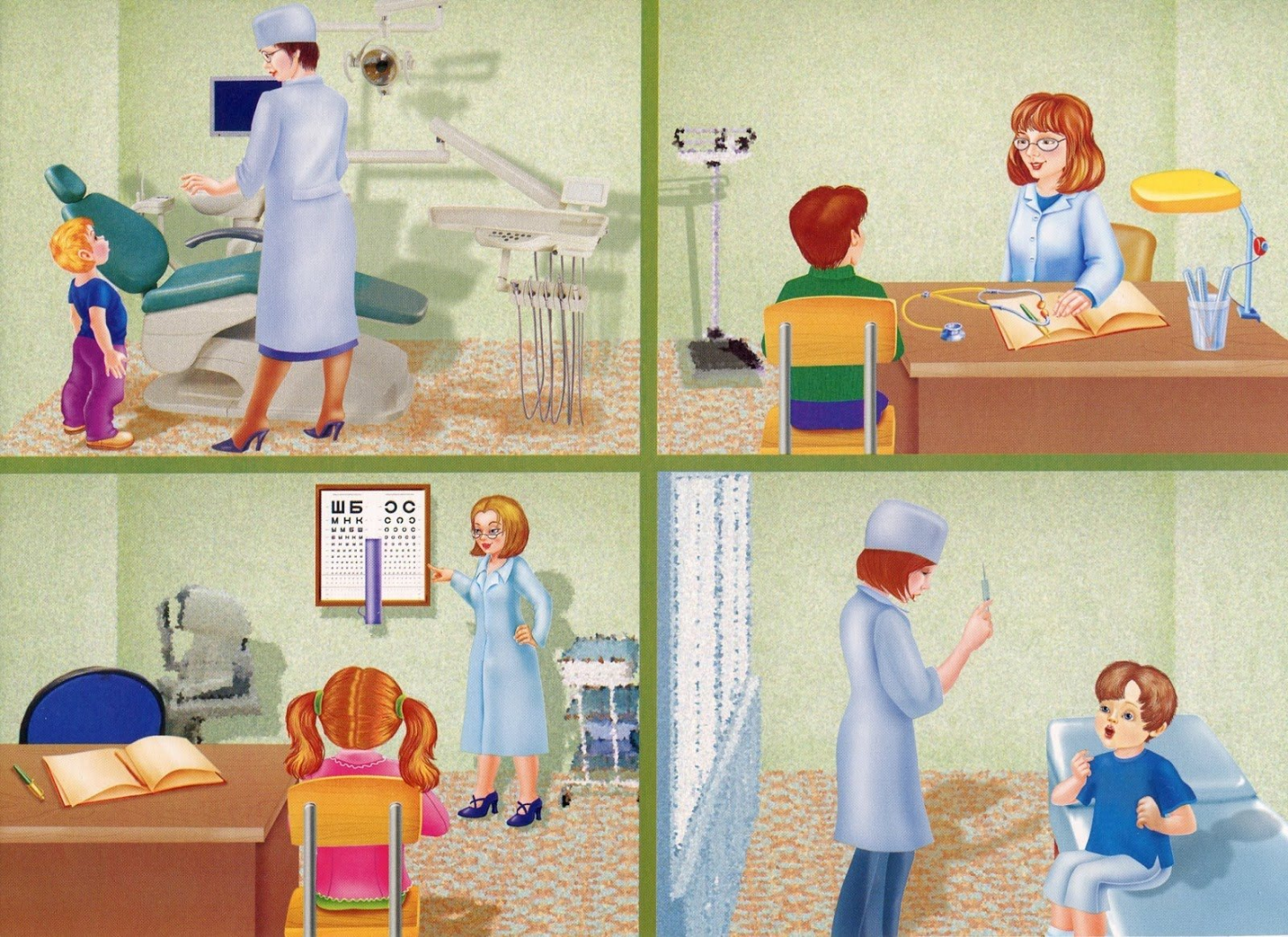 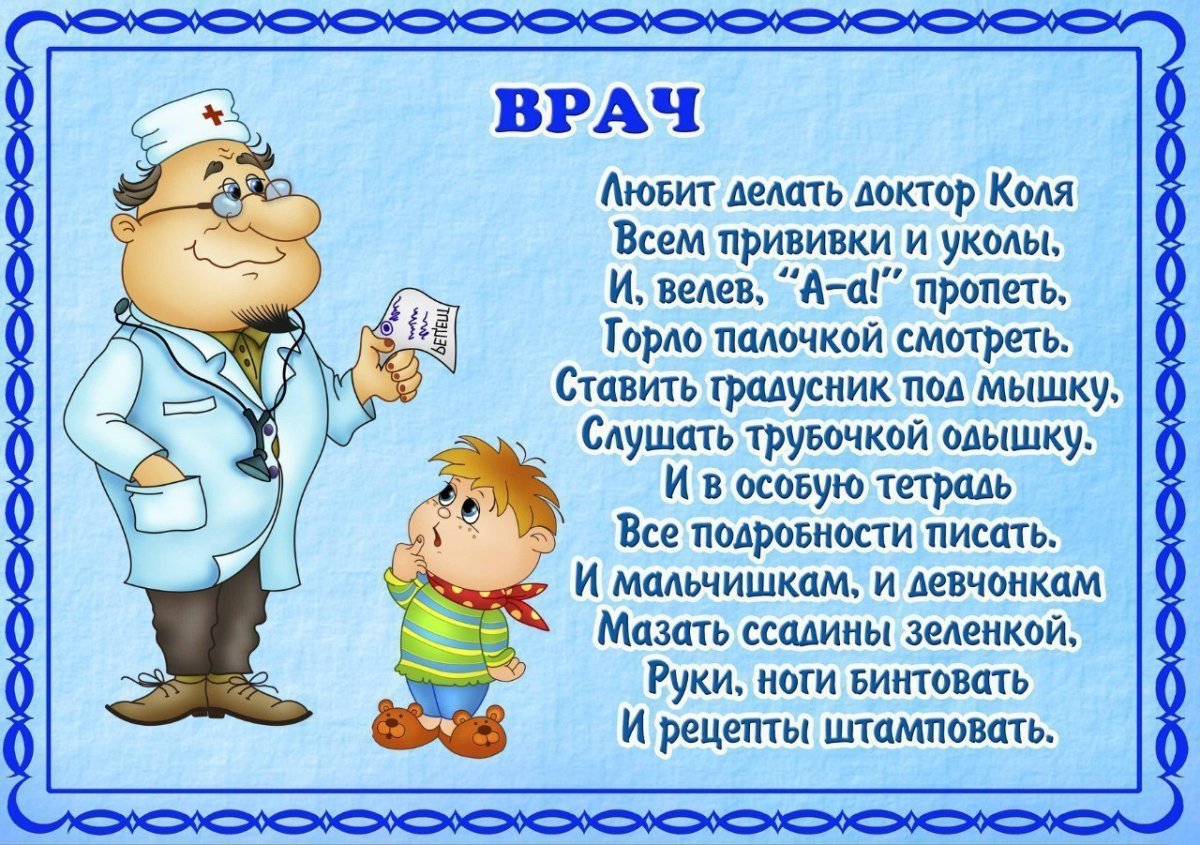 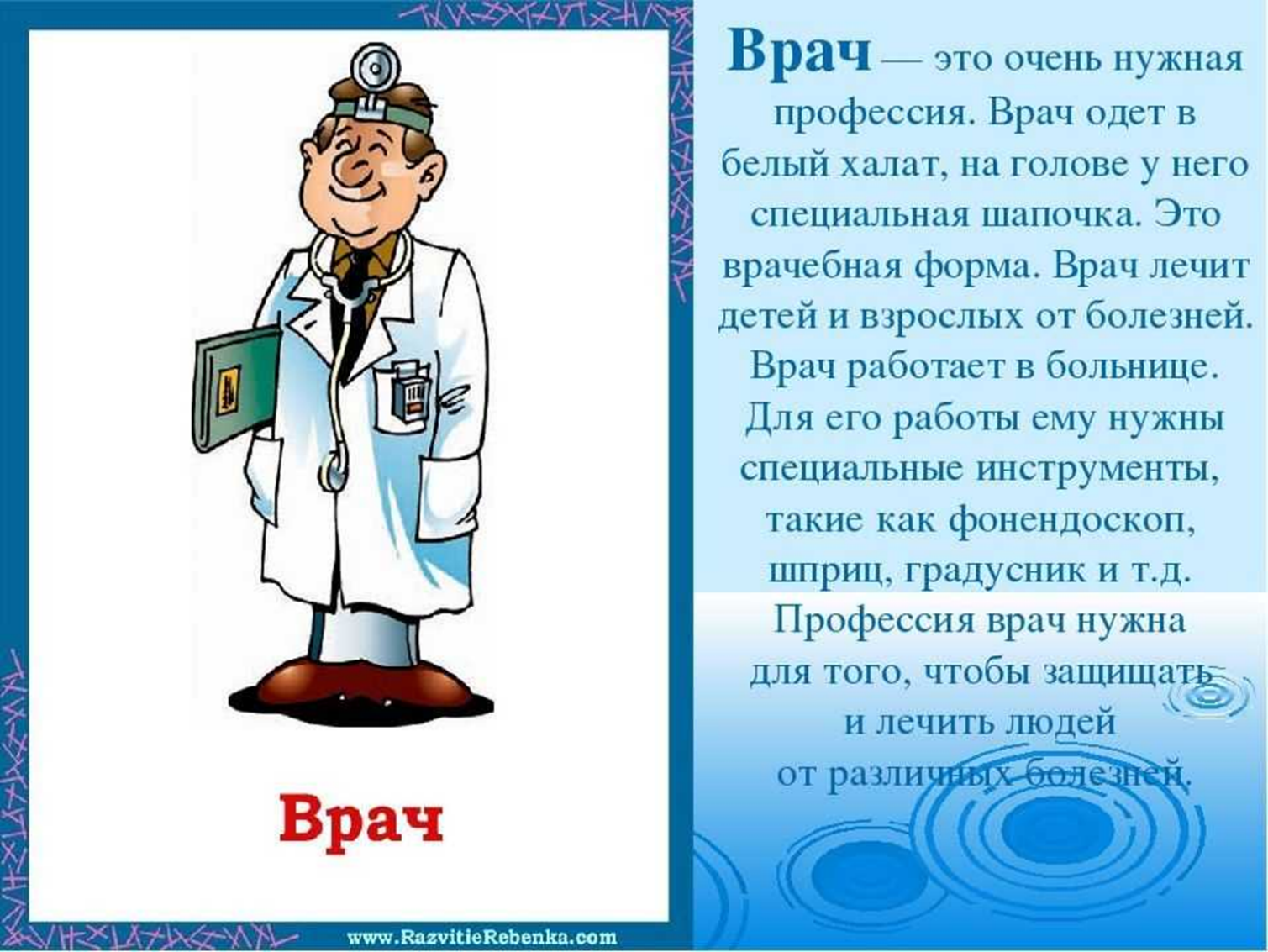 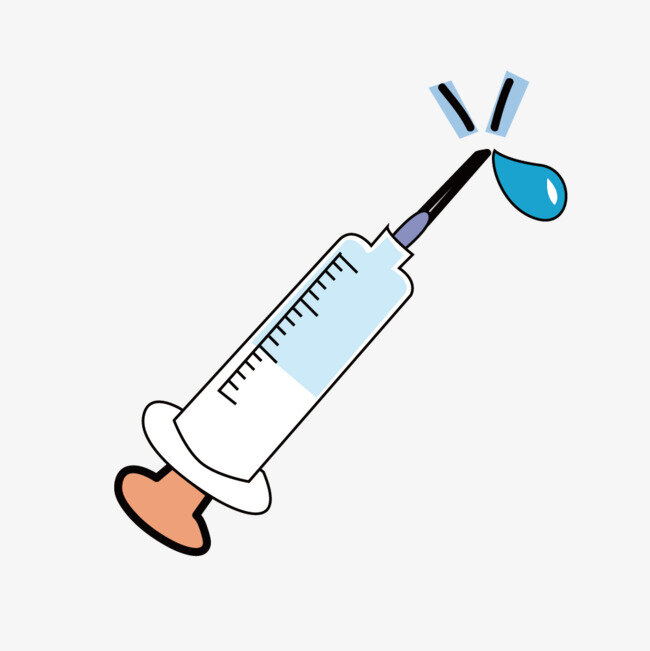 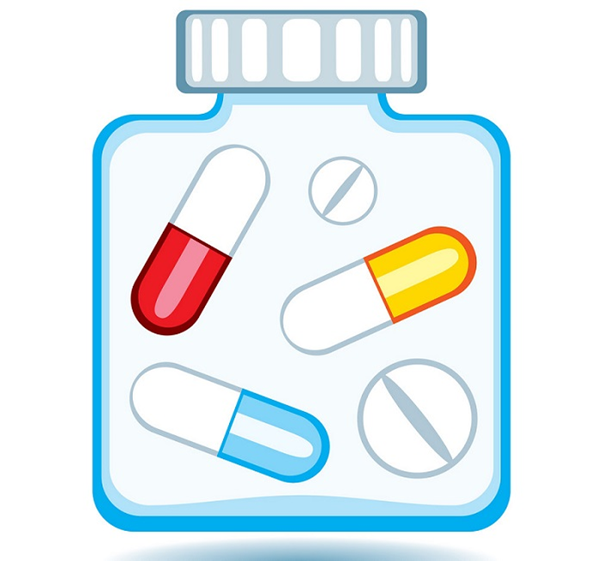 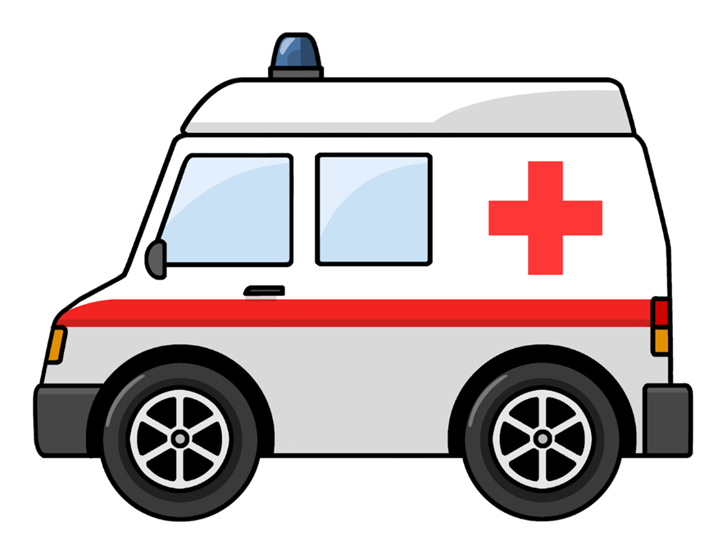 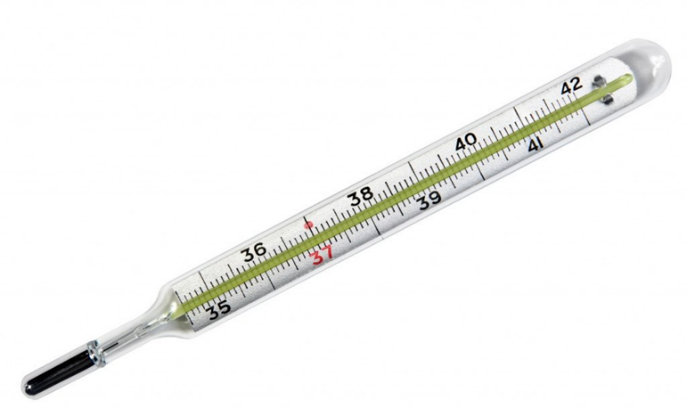 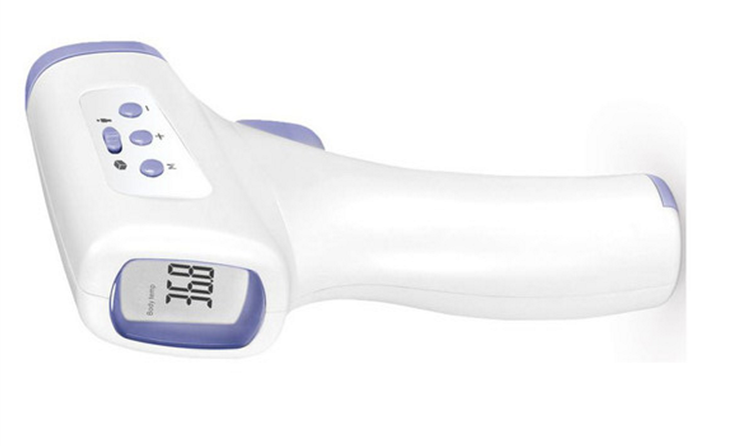 УчастникиМероприятияСрокиДети, воспитатель Беседа «Знакомство с профессией, «Медицинские инструменты».Среда25.10Дети, родителиПросмотр мультфильма «Маша и Медведь», серия «Будьте здоровы!»Среда25.10Дети, воспитательСюжетно-ролевая игра«Кукла Катя заболела».Чтение отрывка из стихотворения К. И. Чуковского «Доктор Айбоит».Четверг26.10Дети, воспитатель, медсестраЭкскурсия в кабинет медицинской сестры, обыгрывание сюжета «Кошечка заболела».Лепка «Витамины для зверюшек».Пятница27.10Дети, воспитательДИ «Собери картинку», «Предметы – помощники врача».«Назови предмет».Чтение стихотворение В. Берестова «Больная кукла».Понедельник30.10Воспитатель, родителиРазмещение в уголке информационной папки «Чистые руки – залог здоровья».Понедельник30.10Дети, воспитательБеседа и рассматривание игрушки – машины скорой помощи, слушание аудио спецсигнала. ДИ «Сумка врача скорой помощи».Вторник31.10